MINISTERO DELL’ ISTRUZIONE DELL’UNIVERSITA’ E DELLA RICERCAUFFICIO SCOLASTICO REGIONALE PER IL LAZIO LICEO SCIENTIFICO STATALE“TALETE”Roma, 22/10/2020Alle Studentesse e gli studentiAi GenitoriAi DocentiAl  Personale ATA Alla DSGA  Sig.ra Paola LeoniSito webCircolare n. 66Oggetto: Rotazione delle classi a partire dal 26 ottobreA seguito dell’Ordinanza del Ministero della Salute, d’intesa con la  Regione Lazio,  del 22 Ottobre 2020, che prescrive all’art. 3 alle scuole secondarie di secondo grado l’incremento della didattica digitale integrata pari ad una quota del 50% degli studenti, con esclusione degli iscritti al primo anno, si informa che da lunedì 26 Ottobre la rotazione trisettimanale attualmente in vigore verrà modificata opportunamente, per applicare quanto prescritto.Sede succursale di via Cola di Rienzo: le classi 1A, 1D e 1E proseguiranno la didattica in presenza.Sede di Via Camozzi: poiché Lunedì 26 saranno ancora in corso le elezioni dei rappresentanti di classe degli studenti, al fine di consentire a tutte le classi di votare venerdì o lunedì, eccezionalmente e solo per questa giornata, le classi in presenza saranno le seguenti:Tutte le altre classi svolgeranno la didattica a distanza.	Le classi svolgeranno 5 o 6 ore, come da orario attualmente in vigore. Per la classe 3M è prevista la 7° ora di Matematica il mercoledì.	Da martedì 27 entrerà in vigore una turnazione parzialmente diversa, di cui sarà data tempestiva comunicazione.	Per quanto riguarda ingressi ed uscite, come di consueto saranno pubblicati in una circolare successiva, di imminente pubblicazione.Il Dirigente ScolasticoProf. Alberto CataneoFirma autografa sostituita a mezzo  stampa ai sensi dell’art. 3 comma 2 del d.lgs. n.39/19935A1Gmat1B2G1C3G2D  4G3D5G4D2H5D3H2E 4H3E5H4E1M5E2M1F3M2F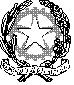 